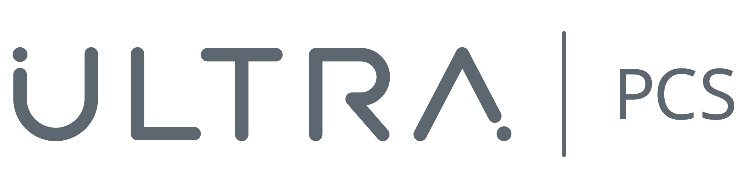 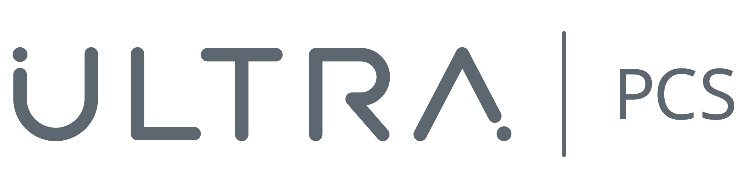 _____________________________________Supplier Export Control Classification FormIntroductionUltra PCS Ltd (Ultra) is a global business which provides products and services to customers located across the world.Some of the countries in which Ultra does business apply controls on the export or transfer of hardware, software and technical information, including any services that are deemed to be of importance to national security and foreign policy.In order to comply with these controls we require written confirmation from our Suppliers, to identify whether any of the hardware, software, technical information or services supplied to Ultra are subject to any trade or export control laws and regulations.We therefore ask that you complete and return the attached Supplier Export Control Classification Form for the item identified by the requestor, once annually and once again should any of the information change. If you are manufacturing a product which has been designed by Ultra, the questions in the Supplier Export Control Classification Form will apply to the components / material you have used to manufacture that product.  This document will form part of the agreement between the Supplier and Ultra and we will rely upon the information provided.   Improperly completed and / or incomplete documents will be returned for amendment where necessary.Please send completed forms to: ExportsDept@ultra-pcs.comIf you require any assistance completing the form please do not hesitate to contact us.Guidance NotesThis form is available for download in PDF format from the Ultra PCS Ltd (Ultra) website: https://www.ultra-pcs.com/supplier-downloads/ When completing the form, you may either complete 1 x form per item, or you may list multiple items in Annex 1 which is available as an Excel spreadsheet. (Please contact ExportsDept@ultra-pcs.com if this is required)You must supply this form for each Product supplied to Ultra once on an annual basis.You are obliged to notify Ultra in writing if there are any changes to the information provided – notice must be provided at the earliest opportunitySection 4.) UK Export ControlsPlease refer to the UK Government website when identifying whether a Product is subject to UK Export Controlshttps://www.gov.uk/government/publications/uk-strategic-export-control-lists-the-consolidated-list-of-strategic-military-and-dual-use-items-that-require-export-authorisationSection 5.) US Export ControlsPlease refer to the US Government websites when identifying whether a Product is subject to US Export ControlsInternational Traffic in Arms Regulations (ITAR) http://www.pmddtc.state.gov/regulations_laws/itar.html Export Administration Regulations (EAR) https://www.bis.doc.gov/index.php/regulations/export-administration-regulations-earSection 6.) any other Export ControlsAre there any other countries export controls involved, please state.Section 7.) Customs and SecurityDetails of the UK Government’s security classifications can be found here: https://www.gov.uk/government/publications/government-security-classificationsPlease contact ExportsDept@ultra-pcs.com for help if requiredAPPENDIX 2                                                                                Metal Origin(US requirement)Does any part of your product contain steel:with a maximum alloy content exceeding one or more of the following limits: manganese, 1.65 percent; silicon, 0.60 percent; or copper, 0.60 percentYes/No:  _________________If ‘yes’, what is the country of origin: ________________Containing more than 0.25 percent of any of the following elements: aluminum, chromium, cobalt, molybdenum, nickel, niobium (columbium), titanium, tungsten, or vanadium.Yes/No:  _________________If ‘yes’, what is the country of origin: ________________Does any part of your product contain metal alloys consisting of—Nickel or iron-nickel alloys that contain a total of alloying metals other than nickel and iron in excess of 10 percentYes/No:  _________________If ‘yes’, what is the country of origin: ________________Cobalt alloys that contain a total of alloying metals other than cobalt and iron in excess of 10 percent;Yes/No:  _________________If ‘yes’, what is the country of origin: ________________Does any part of your product contain titanium or titanium alloysYes/No:  _________________If ‘yes’, what is the country of origin: ________________Does any part of your product contain zirconium or zirconium alloys.Yes/No:  _________________If ‘yes’, what is the country of origin: ________________Does any part of your product contain samarium-cobalt magnets  (including melting samarium with cobalt to produce an alloy and/or all subsequent phases of production, such as powder formation, pressing, sintering or bonding, and magnetisation)Yes/No:  _________________If ‘yes’, what is the country of origin: ________________Does any part of your product contain neodymium-iron-boron magnets (including melting neodymium with iron and boron to produce an alloy and/or all subsequent phases of production, such as powder formation, pressing, sintering or bonding, and magnetisation)Yes/No:  _________________If ‘yes’, what is the country of origin: ________________Does any part of your product contain tantalum metals and alloys (includes the reduction or melting of any form of tantalum to create tantalum metal including unwrought, powder, mill products, and alloys. Also covers all subsequent phases of production of tantalum metals and alloys)Yes/No:  _________________If ‘yes’, what is the country of origin: ________________Does any part of your product contain tungsten metal powder (includes atomization;  calcination and reduction into powder; final consolidation of non-melt derived metal powders; and all subsequent phases of production of tungsten metal powder, tungsten heavy alloy, or any finished or semi-finished component containing tungsten heavy alloy)Yes/No:  _________________If ‘yes’, what is the country of origin: ________________Does any part of your product contain tungsten heavy alloy or any finished or semi-finished component containing tungsten heavy alloy (includes atomization; calcination and reduction into powder; final consolidation of non-melt derived metal powders; and all subsequent phases of production of tungsten metal powder, tungsten heavy alloy, or any finished or semi-finished component containing tungsten heavy alloy)Yes/No:  _________________If ‘yes’, what is the country of origin: ________________COMPANY LOGO/LETTERHEADExport Control Classification FormQuotation or Purchase Order Number (if applicable):         Section 1.)  Company Information (Complete all boxes)Name:                 Address:             City / State:                         Postal / Zip Code:                                   Country:         Person Responsible for Export Controls:Name:                                                   Email:          Position:                                        Telephone:                  Section 2.)  Product (Includes hardware, software, technical data and services)What Product are you supplying to Ultra?Additional items can be listed in Annex 1 (Please contact ExportsDept@ultra-pcs.com if required)Section 3.)  DesignAre you manufacturing a product to an Ultra specification or drawing?Yes      State Document Number here:       and continue to Section 5: U.S. Export ControlsNo    Was the Product originally designed for a military application?Yes                No   Section 4.)  UK Export Controls (Select one option only) Is the Product listed on the UK Military List?Yes   UK Military List No.:                           No           Is the Product listed on the UK or EU Dual-Use List?                                       Yes   UK or EU Dual-Use List No.:                           No           Is the Product a Civil / Commercial Item?Yes   No     (If No – please ensure you have provided a Military or Dual-Use List number.)Section 5.)  U.S. Export ControlsIs the Product or Technology of U.S. origin?      Yes                    No        Continue to Section 5dIs the Product or Technology listed in the United States Munitions List (ITAR)?            Yes    USML No.:                                              No       Is the Product or Technology listed on the Commerce Control List (EAR) or classified as EAR99?            Yes     ECCN No. (or state EAR99):                                                                                                                                       No      Does the Product contain any U.S. Origin Components / Material?                                                 Yes   List component/s / material in table belowNo                  Section 6.)  Other Trade or Export Controls   Is the Product subject to any other Trade or Export Controls?       Yes    Please specify:                No               Section 7.)  Customs and SecuritySecurity Classification (e.g. OFFICIAL)                                          Customs Tariff Code                                                          Dangerous Goods Classification Code, if applicable            Comments (Please add any additional comments here)Signature (Please sign and return to: Exports@ultra-pcs.com)I, the undersigned, hereby certify that the information provided in this document is true, complete and accurate to the best of my knowledge and belief.I shall inform Ultra PCS Ltd in writing as soon as I become aware of any change that may affect the export control jurisdiction or classification of the Product described in this document. 